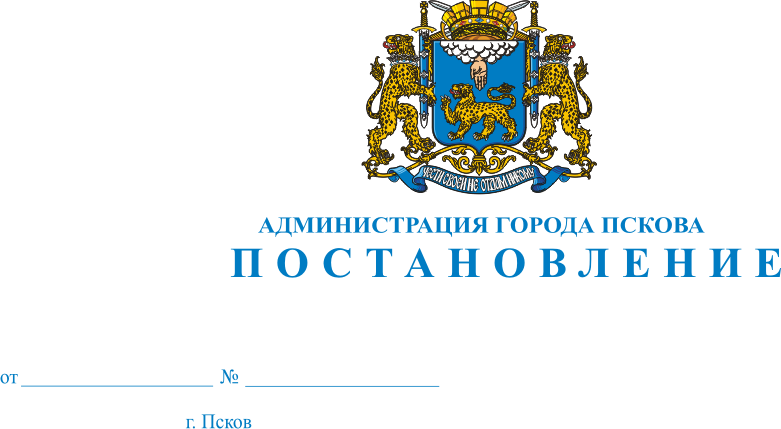 О внесении изменений в проект планировки территории и проект межевания территории в границах элемента планировочной структуры - улично-дорожная сеть «Улица Воеводы Шуйского» (земельный участок                                       с кадастровым номером 60:27:0000000:3792) в городе Пскове, утвержденные Постановлением Администрации города Пскова № 624 от 18.05.2021В целях обеспечения устойчивого развития территорий, обеспечения прав и законных интересов физических и юридических лиц, совершенствования правового регулирования в сфере градостроительных и земельных отношений, в соответствии со статьями 41, 42, 43, 45, 46 Градостроительного кодекса Российской Федерации, Решением Псковской городской Думы от 10.04.2019 № 677 «Об утверждении нормативов градостроительного проектирования муниципального образования «Город Псков», постановлением Администрации города Пскова от 29.05.2023 № 865 «О принятии решения                  о подготовке проекта внесения изменений в проект планировки территории               и проект межевания территории в границах элемента планировочной структуры - улично-дорожная сеть «Улица Воеводы Шуйского» (земельный участок с кадастровым номером 60:27:0000000:3792) в городе Пскове, утвержденные Постановлением Администрации города Пскова № 624                        от 18.05.2021», руководствуясь статьями 28 и 32 Устава муниципального образования «Город Псков», Администрация города Пскова                                   ПОСТАНОВЛЯЕТ:1. Внести изменения в проект планировки территории и проект межевания территории в границах элемента планировочной структуры - улично-дорожная сеть «Улица Воеводы Шуйского» (земельный участок                                       с кадастровым номером 60:27:0000000:3792) в городе Пскове, утвержденные постановлением Администрации города Пскова № 624 от 18.05.2021, изложить в новой редакции согласно приложению к настоящему постановлению.2. Опубликовать настоящее постановление в газете «Псковские Новости» в течение семи дней со дня подписания и разместить на официальном сайте муниципального образования «Город Псков» в сети Интернет.3. Настоящее постановление направить в адрес Управления Федеральной службы государственной регистрации, кадастра и картографии по Псковской области в течение пяти рабочих дней со дня подписания.4. Управлению по градостроительной деятельности Администрации города Пскова внести соответствующие изменения в информационной системе обеспечения градостроительной деятельности муниципального образования «Город Псков».5. Настоящее постановление вступает в силу со дня его официального опубликования.6. Контроль за исполнением настоящего постановления возложить               на первого заместителя Главы Администрации города Пскова Иванову И.В.Глава города Пскова                                                                               Б.А. Елкин                                                                             